An BDKJ Wernau, Sabine Scheller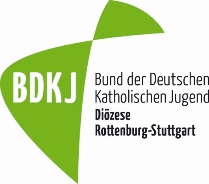 Bestätigung für Sonderzuschuss „Nachwirkungen der Corona-Pandemie und Inflationsausgleich“Anlage zu Verwendungsnachweis SL-Nr.: 	V23-________________________Antragsteller: _____________________________________________________Sonderzuschuss wird/wurde wie folgt verwendet (bitte ankreuzen):Zur Deckung von bislang nicht berücksichtigten inflationsbedingt angefallenen Mehrkosten,zur Absenkung der Eigenbeträge von Teilnehmenden,zur Reduzierung von zu erbringenden Eigenmitteln der Träger 
Belege sind für evtl. Prüfungen aufzubewahren.Datum und UnterschriftUm diesen "Sonderzuschuss Nachwirkungen der Corona-Pandemie und Inflationsausgleich" zu erhalten, ist es wichtig, dass Ihr für Eure schon eingereichten Verwendungsnachweise schnellst möglichst diese "Bestätigung für Sonderzuschuss" nachreicht und für künftige Abrechnungen bitte gleichzeitig mit dem Verwendungsnachweis einreicht!